Srednja medicinska škola 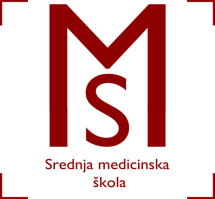 Slavonski BrodV.Jagića 3ARASPORED  VJEŽBI U KABINETIMA I ZDRAVSTVENIM USTANOVAMA ZA                                                        1. B RAZRED FIZIOTERAPEUTSKI TEHNIČAR/TEHNIČARKA		Školska godina 2018./2019.NASTAVNI TJEDANRAZREDGRUPAPREDMET/ODJEL/RADNO VRIJEME1.1.B1.Uvod u rehabilitaciju – Šk. kabinet   petak   10.00-10.351.1.B2.Uvod u rehabilitaciju – Šk. kabinet   petak   10.40-11.151.1.B3.Uvod u rehabilitaciju – Šk. kabinet   petak   11.20-11.551.1.B1.1.B2.Osnove zdravstvene njege – Šk. kabinet  petak   10.00-10.351.1.B3.Osnove zdravstvene njege – Šk. kabinet  petak   10.40-11.151.1.B1.Osnove zdravstvene njege – Šk. kabinet  petak   11.20-11.55